AZ REHABILITĀCIJAS CENTRA PACIENTIEM PIEEJAMA JAUNĀKĀS PAAUDZES ULTRASKAŅAS IEKĀRTA   Ultraskaņas (US) terapija ir fizikālās terapijas metode, kas darbojas, US viļņu enerģiju pārveidojot siltuma enerģijā. Tādējādi audu sasilšana aktivizē organisma bioķīmiskos un fizioloģiskos procesus:   Ultraskaņa ir mehāniska, siltuma, fiziska - ķīmiska un neiroreflektoriska iedarbība. Procedūras laikā šūnu un starpšūnu audu līmenī notiek mikromasāža un mikrovibrācija šūnu saspiešanas un izretināšanas rezultātā. Ultraskaņa izteikti mazina sāpes, iekaisumu, spazmas, veicina uzsūkšanās procesus un audu trofiku, piemīt hipotensīva darbība. ultraskaņas enerģiju pārveido siltuma enerģijā, un audu sasilšanas rezultātā aktivizējas organisma fizioloģiskie procesi. Ultraskaņas terapija uzlabo limfas un asins cirkulāciju.Ultraskaņas procedūras laikā tiek izmantots speciāls gēls, lai nodrošinātu izstarotāja impulsu svārstību iekļuvi traumētā vietā. Starp izstarotāja virsmu un pacienta ādu nedrīkst būt gaisa slānim. Iedarbība  Tiek nostiprināti saistaudi un paplašināti asinsvadi, uzlabojot mikrocirkulāciju un šūnu vielmaiņu,tiek veicināta iekaisuma mazināšanās, šķīdināti rētaudi, uzlabota audu reģenerācijas un uzsūkšanās procesi,samazinoties receptoru jutībai, tiek mazinātas sāpes.   Fonoforēze ir medikamentu ievadīšana ķermenī ar ultraskaņas palīdzību, panākot medikamentu iekļūšanu audos vairāku centimetru dziļumā. Tiek izmantoti pretsāpju medikamneti vai hormonālie medikamneti, saskaņā ar nosūtījuma indikācijām.Kad jāveic fonoforēzi?Terapiju izmanto šādu slimību un simptomu ārstēšanā:tā palīdz sadziedēt brūces un lūzumus,normalizējas orgānu funkcijas,atjaunojas kustības pēc traumāmpastiprinās organisma imunitāte,uzlabojas vielmaiņa,paātrinās atveseļošanās process.ausu, deguna, kakla slimības;kaulu locītavu sistēmas slimības;pēc diska trūces operācijām;spondiloze;artroze;karpālā kanāla sindroms;kaulu osteofīts.Kad nedrīkst veikt procedūru?sirds asinsvadu mazspēja;asiņošana;hipertoniskā slimība;stenokardija;arteriāla hipotonija;diencefālais sindroms;psihoneirotiskas CNS saslimšanas;smadzeņu asinsrites traucējumi;asins saslimšanas;kaheksija;cukura diabetes;acu patoloģijas (tīklenes atslāņošanās, izteikta tuvredzība).Mūsu rehabilitācijas centra klientiem/ pacientiem piedāvājam jaunāko BTL ultraskaņas un fonoforēzes iekārtu, iekārtai ir terapeitiskā enciklopēdija ar iepriekš noteiktiem protokoliem, pamatojoties uz gadiem ilgiem medicīniskiem pētījumiem.Katram pacientam ir individuāla pieeja, jo katrs cilvēks ir unikāls! Tā apgalvo mūsu AZ REHABILITĀCIJAS CENTRA speciālisteAZ Rehabilitācijas centra sertificētā fizikālās medicīnas metodes speciāliste Jeļena Tarasova    Lai pierakstītos pie speciālista zvaniet uz 📞 +371 22303883 (darba dienās kā arī sestdienās) vai rakstiet uz 📧 info@azrehabuilitacija.lv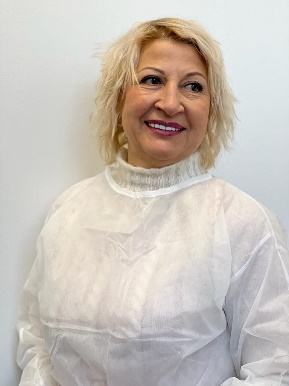 Pateicamies par Jūsu veltīto laikuAr cieņu draudzīgā AZ rehabilitācijas administrācija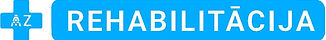 